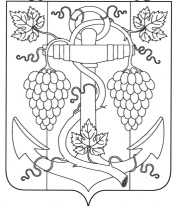 АДМИНИСТРАЦИЯ  ЗАПОРОЖСКОГО СЕЛЬСКОГО ПОСЕЛЕНИЯТЕМРЮКСКОГО РАЙОНАПОСТАНОВЛЕНИЕ          от    23.04.2021                                                               №  60                                    ст-ца Запорожская О признании утратившими силу некоторых нормативных правовых актов администрации Запорожского сельского поселения Темрюкского района Во исполнение  Федерального  закона от  06 октября 2003 года  №131-ФЗ  «Об общих принципах организации местного самоуправления в Российской Федерации», в связи с привидением нормативно правовых актов с действующим законодательством, уставом Запорожского сельского поселения Темрюкского района , п о с т а н о в л я ю:1. Признать утратившими силу следующие нормативные правовые акты администрации Запорожского сельского поселения Темрюкского района: 1.1. Постановление  администрации Запорожского сельского поселения Темрюкского района от 27 января 2014 года № 14 «Об утверждении Положения «О порядке сдачи квалификационного экзамена муниципальными служащими администрации Запорожского сельского поселения Темрюкского района и оценки их знаний, навыков и умений (профессионального уровня)»»;1.2. Постановление  администрации Запорожского сельского поселения Темрюкского района от 17 ноября 2017 года № 196 «О порядке деятельности общественных кладбищ  на территории Запорожского сельского поселения Темрюкского района»;1.3. Постановление  администрации Запорожского сельского поселения Темрюкского района от 14 апреля 2020 года № 43 «О внесении изменений в постановление администрации Запорожского сельского поселения от 17 ноября 2017 года  № 196 «О порядке деятельности общественных кладбищ  на территории Запорожского сельского поселения Темрюкского района»».2. Общему отделу администрации Запорожского сельского поселения Темрюкского района (Рыбиной) официально опубликовать настоящее 2постановление в периодическом печатном издании газете Темрюкского района «Тамань», официально опубликовать (разместить) на официальном сайте муниципального образования Темрюкский район и информационно-телекоммуникационной сети «Интернет», а так же разместить на официальном сайте администрации Запорожского сельского поселения Темрюкского района.3. Контроль за выполнением настоящего постановления возложить на начальника общего отдела администрации  Запорожского сельского поселения Темрюкского района И.В.Рыбину.4. Постановление «О признании утратившими силу некоторых нормативных правовых актов администрации Запорожского сельского поселения Темрюкского района» вступает в силу на следующий день после его официального опубликования.Глава Запорожского сельского поселения Темрюкского района			                                               Н.Г.Колодина        